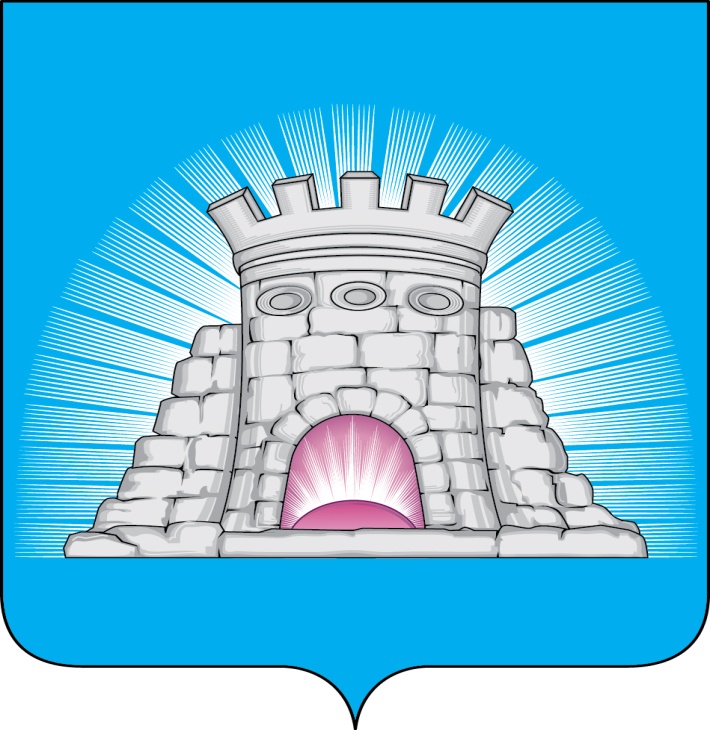 П О С Т А Н О В Л Е Н И Е21.12.2022    № 2307/12г.Зарайск                            О внесении изменений в Положение о порядке                            предоставления платных услуг муниципальными                            учреждениями социальной сферы, расположенными                            на территории городского округа Зарайск, утвержденное                                постановлением администрации Зарайского                             муниципального района от 19.05.2017 № 688/5       В соответствии с Федеральным законом от 06.10.2003 № 131-ФЗ «Об общих принципах организации местного самоуправления», уставом муниципального образования городской округ Зарайск Московской области уставом муниципального бюджетного учреждения «Зарайский ледовый спортивный комплекс»                                  П О С Т А Н О В Л Я Ю:      1. Внести изменения в Положение о порядке предоставления платных услуг муниципальными учреждениями социальной сферы, расположенными на территории городского округа Зарайск, утвержденное постановлением администрации Зарайского муниципального района от 19.05.2017 № 688/5, изложив приложение  3 «Перечень платных услуг оказываемых муниципальными учреждениями физической культуры и спорта, расположенными на территории городского округа Зарайск» к Положению, в новой редакции (прилагается).2. Службе по взаимодействию со СМИ администрации городского округа Зарайск опубликовать настоящее постановление в периодическом печатном издании - «Зарайский вестник» - приложении к общественно-политической газете «За новую жизнь» и разместить на официальном сайте администрации городского округа Зарайск Московской области.Глава городского округа Зарайск  В.А. ПетрущенкоВерно:Начальник службы делопроизводства Л.Б. Ивлева21.12.2022                                                                                                                          010235Послано: в дело,  Глухих И.Е., Гулькиной Р.Д., ОЭиИ,  ФУ, комитет по КФКСРсДиМ, МБУ «ЗЛСК», МКУ ЦБ, юридический отдел, прокуратуре.А.В. Соколова66-2-63-23                         Приложение к постановлению главыгородского округа Зарайскот 21.12.2022    № 2307/12Приложение 3   к ПоложениюПеречень платных услуг, оказываемых муниципальными учреждениями физической культуры и спорта, расположенными на территории городского округа Зарайск№ п/пНаименование услугМуниципальное бюджетное учреждение «Дворец спорта «Зарайск»»Муниципальное бюджетное учреждение «Дворец спорта «Зарайск»»1Предоставление объектов физической культуры и спорта:плавательного бассейна;тренажерного зала;универсального зала;зала единоборств;зала аэробики;зала бокса;зала шахматного клуба;площадки с искусственным покрытием (2 мик-он);места на причале Летней спортивной базы;футбольного поля (стадион);волейбольная площадка (стадион);теннисного корта (стадион);площадки с искусственным покрытием (стадион).2Проведение занятий по:аква-аэробике;степ-аэробике;стрип-фитнес;йоге;фитнес-классу;общей физической подготовке;плаванию.4Прочие услуги:массаж;настольный теннис;продажа бахил, пакетов;звуковое оформление мероприятий;обслуживание мероприятий (судейство соревнований);прокат лодки, катамарана, байдарки, спасательного жилета;прокат (шапочка, круг, доска плавательная, нарукавники, сланцы)прокат спортивного инвентаря.Муниципальное бюджетное учреждение «Зарайский ледовый спортивный комплекс»Муниципальное бюджетное учреждение «Зарайский ледовый спортивный комплекс»Услуги физической культуры и спортаУслуги физической культуры и спорта1Занятия в секции фигурного катания2Занятия в секции хоккея3Индивидуальные занятия на льду с инструкторомПредоставление объектов физической культуры и спортаПредоставление объектов физической культуры и спорта4Массовые катания на льду без предоставления коньков5Предоставление спортивных сооружений (ледовая площадка)6Предоставление спортивных площадок (площадка «Воркаут», футбольное поле, универсальная площадка и пр.)7Предоставление дополнительной раздевалки8Посещение универсального зала9Предоставление услуг универсального зала10Прокат спортивного инвентаря 11Организация и проведение физкультурных, физкультурно-оздоровительных мероприятийПрочие услугиПрочие услуги12Заточка коньков13Заточка ножей ледозаливочной техники14Услуги по ремонту спортивного инвентаряУслуги в области рекламыУслуги в области рекламы15Рекламная конструкция (баннер)